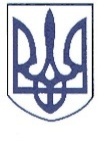 РЕШЕТИЛІВСЬКА МІСЬКА РАДАПОЛТАВСЬКОЇ ОБЛАСТІ(тринадцята сесія сьомого скликання)РІШЕННЯ21 грудня  2018 року                                                                               №482-13-VIIПро припинення та надання права постійного користуванняземельною ділянкою   Керуючись Земельним кодексом України, Законом України  „Про землеустрій”,   Законом   України    „Про    оренду  землі” та розглянувши  заяви,  Решетилівська   міська рада ВИРІШИЛА:           1. Припинити Консисторії (єпархіального управління) Харківсько-Полтавської єпархії УАПЦ право постійного користування земельною ділянкою  розміром 0,49 га (кад. № 5324255100:30:002:0740) з цільовим призначенням - для будівництва та обслуговування будівель громадських та релігійних організацій за адресою:            м. Решетилівка, вул. Полтавська, 96 ж.           2. Передати „Релігійній громаді Пресвятої Богородиці „Одігітрія” Харківсько - Полтавської єпархії Української  Автокефальної Православної Церкви м. Решетилівка Полтавської області” в постійне користування земельну ділянку  розміром 0,49 га (кад. № 5324255100:30:002:0740) з цільовим призначенням – для будівництва та обслуговування будівель громадських та релігійних організацій за адресою:          м. Решетилівка, вул. Полтавська, 96 ж. Секретар міської  ради                                                         О.А.Дядюнова